Proiect                             D E C I Z I E                                            mun.Hînceştidin ____iunie 2024 		                                          		        nr. 03/____Cu privire la transmiterea unor mijloace fixedin  gestiunea Instituției Publice Liceul Teoretic “Ștefan Holban”, Cărpineniîn gestiunea Complexului Educațional  Gimnaziul-Grădiniță Cărpineni            În baza demersului Directorului Instituției Publice Liceul Teoretic “Ștefan Holban”, Cărpineni nr.02/1-20/309 din 14.03.2024, în conformitate cu prevederile alin. (4) art. 8 din Legea nr. 523-XIV din 16 iulie 1999 cu privire la proprietatea publică a unităţilor administrativ-teritoriale, articolele 9 alin.(2) și 14 alin.(1) lit.c) din Legea nr. 121 – XVI din 4 mai 2007 privind  administrarea și deetatizarea proprietății publice, coroborate cu art.118; 120; 132 Cod Administrativ nr.116/2018,   precum și în temeiul art.art.43, 46 din Legea privind administrația publică locală Nr. 436-XVI din 28 decembrie 2006, Consiliul Raional Hîncești DECIDE: Se aprobă transmiterea cu titlu gratuit, mijloacele fixe din gestiunea  Instituției Publice Liceul Teoretic “Ștefan Holban”, Cărpineni în gestiunea Complexului Educațional Gimnaziul-Grădiniță Cărpineni, conform Anexei; Directorul Instituției Publice Liceul Teoretic “Ștefan Holban” Cărpineni, dna Tamara Macari și directorul Complexului Educațional Gimnaziul-Grădiniță Cărpineni, vor asigura executarea prezentei decizii; Transmiterea bunurilor se va efectua în conformitate cu Regulamentul cu privire la modul de transmitere a bunurilor proprietate publică, aprobat prin Hotărârea Guvernului nr. 901 din 31 decembrie 2015;Controlul asupra executării prezentei decizii se atribuie  dlui BUNDUCHI Ion,  vicepreședinte al raionului;Prezenta decizie intră în vigoare la data includerii în Registrul de Stat al Actelor Locale și poate fi contestată la Judecătoria Hîncești, sediul Ialoveni, în termen de 30 de zile de la data comunicării potrivit prevederilor Codului Administrativ nr.116/2018.    Preşedintele şedinţei			                          _____________________           Contrasemnează:              Secretarul Consiliului Raional Hînceşti                                       Elena MORARU TOMAInițiat:______________________Iurie Levinschi, Președintele raionului,Coordonat: __________________Ion Bunduchi, vicepreședinte al raionului,Coordonat: __________________Aliona Grigoraș, vicepreședinte al raionului,
Coordonat: __________________Valentina Tonu, șef-interimar Direcția Învățământ Hîncești,Elaborat/avizat:______________Elena Moraru Toma, Secretarul Consiliului raional HînceștiAvizat : ____________________Sergiu Pascal, specialist principal(jurist)NOTA INFORMATIVĂla proiectul Deciziei nr.03/_______din _________iunie 2024 Cu privire la transmiterea unor mijloace fixedin gestiunea  Instituției Publice Liceul Teoretic “Ștefan Holban”, Cărpineni în gestiunea Complexului Educațional Gimnaziul-Grădiniță Cărpineni                Secretarul Consiliului Raional Hînceşti                                       Elena MORARU TOMAREPUBLICA MOLDOVACONSILIULRAIONAL HÎNCEŞTIMD-3401, mun. Hînceşti, str. M. Hîncu, 138tel. (269) 2-20-58, fax (269) 2-20-57,E-mail: consiliul@hincesti.mdРЕСПУБЛИКА МОЛДОВАРАЙОННЫЙСОВЕТ ХЫНЧЕШТЬМД-3401, м. Хынчешть, ул. М.Хынку, 138тел. (269) 2-20-58, факс (269) 2-20-57,E-mail: consiliul@hincesti.md1. Cauzele care au condiţionat elaborarea proiectului, iniţiatorii şi autorii proiectuluiInițiatorul proiectului de decizie este Preşedintele raionului Raionului Hîncești. A elaborat  proiectul de decizie, Secretarul Consiliului raional Hîncești de comun acord cu Președintele Comisiei consultative pentru evidența și gestionarea patrimoniului, vicepreședinte al raionului, dl Ion Bunduchi.2. Modul de reglementare a problemelor abordate în proiect de cadru normativ în vigoareSoluţionarea cazului  este reglementat de prevederile alin. (4) art. 8 din Legea nr. 523-XIV din 16 iulie 1999 cu privire la proprietatea publică a unităţilor administrativ-teritoriale ,  articolele 9 alin. (2), și 14 alin. (1) lit. (c) din Legea nr. 121 – XVI din 4 mai 2007 privind  administrarea și deetatizarea proprietății publice  ( Monitorul Oficial al Republicii Moldova, 2007, nr. 90-93, art. 401), cu modificările și completările ulterioare, coraborate cu art.118; 120; 132 Cod Administrativ nr.116/2018,  precum și în temeiul art. art. 43.46 din Legea privind administrația publică locală Nr. 436-XVI din 28 decembrie 20063. Scopul şi obiectivele proiectuluiProiectul de Deciziei nr. 03/__ din ____06. 2024, Cu privire la transmiterea unor mijloace fixe din gestiunea Instituției Publice Liceul Teoretic “Ștefan Holban”, Cărpineni în gestiunea Complexului Educațional Gimnaziul-Grădiniță Cărpineni, urmăreşte scopul d’a transmite cu titlu gratuit, mijloacele fixe conform Anexei, din Instituției Publice Liceul Teoretic “Ștefan Holban”, Cărpineni în gestiunea Complexului Educațional Gimnaziul-Grădiniță Cărpineni. 4. Estimarea riscurilor legate de implementarea acestui proiect    Riscurile estimate nu sunt .6. Modul de incorporare a proiectului în sistemul actelor normative în vigoare, actele normative  care trebuie elaborate sau modificate după adoptarea proiectului      Proiectul de decizie nr.03/ __ din _____06. 2024, Cu privire la transmiterea unor mijloace fixe din gestiunea Instituției Publice Liceul Teoretic “Ștefan Holban”, Cărpineni în gestiunea Complexului Educațional Gimnaziul-Grădiniță Cărpineni”, nu contravine și nu necesită modificări ale actelor normative în vigoare. 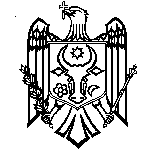 